ECE 615 Homework 3Should Be Done Before First Exam1.	Manually do an LU factorization on the following matrix A.  Then manually do a forward and backward substitution to solve for x in Ax=b2	Code the LU factorization discussed in class for full matrices, along with the forward/backward substitution. To test your algorithm use it to factor and solve the below matrix from question 1. You do not need to code pivoting.  3.	Use the Tinney 1 approach to order the following network.  Give the permutation vector.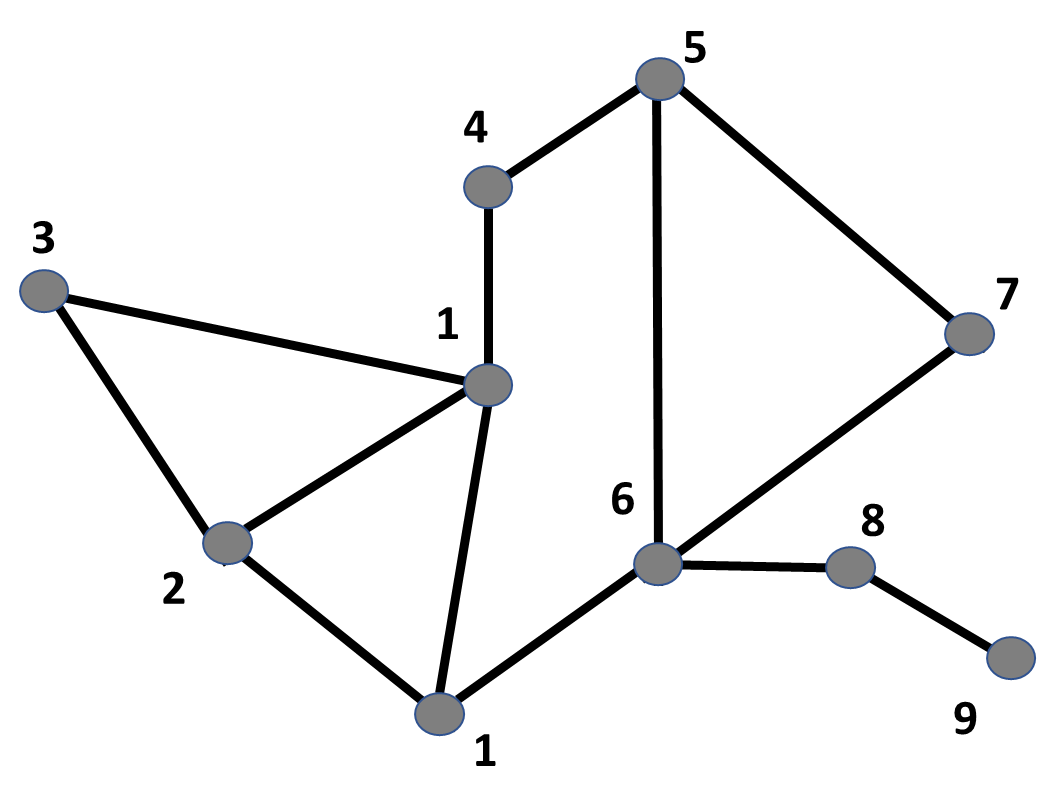 4.	Repeat question 3 using the Tinney 2 approach.5.	Using your reordered results from question 4, draw the full factorization path graph for the system.  6.	For the B7Flat case (mentioned in class), calculate the dc power flow solution; you can use a matrix package such as Matlab to invert the B matrix.  Verify your result using PowerWorld.